SÚMULA DA 8ª REUNIÃO DA COMISSÃO DE ATHIS-CAU/RJDATA:07 de outubro de 2022, sexta-feiraHORÁRIO:16h15 às 11h40LOCAL:Reunião Remota, realizada por meio de videoconferência Reunião Remota, realizada por meio de videoconferência Reunião Remota, realizada por meio de videoconferência PARTICIPANTESLeslie Loreto Mora Gonzalez PRESENTEPRESENTEPARTICIPANTESMauri Vieira da SilvaPRESENTEPRESENTEPARTICIPANTESEmmily Leandro CastroPRESENTEPRESENTEPARTICIPANTESSofia EderPRESENTEPRESENTEPARTICIPANTESPablo Esteban Vergara Cerda PRESENTEPRESENTEPARTICIPANTESThamires FreireEstagiária do GabineteEstagiária do GabinetePARTICIPANTESRenata Cristina do N AntãoSecretária Geral de MesaSecretária Geral de Mesa      Verificação de quórum e informes      Verificação de quórum e informes      Verificação de quórum e informes      Verificação de quórum e informesPresençasVerificado o quórum para início da reunião às 10h20, com os conselheiros acima nominados. A pauta foi:CAU itinerante em ValençaRelato Evento (Leslie e Sofia)CartilhaRelato TijolinhoPrograma Orçamentária e reprogramaçãoProtocolo fiscalização áreas vulneráveis (com Rodrigo Abbade)Verificado o quórum para início da reunião às 10h20, com os conselheiros acima nominados. A pauta foi:CAU itinerante em ValençaRelato Evento (Leslie e Sofia)CartilhaRelato TijolinhoPrograma Orçamentária e reprogramaçãoProtocolo fiscalização áreas vulneráveis (com Rodrigo Abbade)Verificado o quórum para início da reunião às 10h20, com os conselheiros acima nominados. A pauta foi:CAU itinerante em ValençaRelato Evento (Leslie e Sofia)CartilhaRelato TijolinhoPrograma Orçamentária e reprogramaçãoProtocolo fiscalização áreas vulneráveis (com Rodrigo Abbade)Relato Evento Roda sobre ATHIS (Leslie e Sofia)Relato Evento Roda sobre ATHIS (Leslie e Sofia)Relato Evento Roda sobre ATHIS (Leslie e Sofia)Relato Evento Roda sobre ATHIS (Leslie e Sofia)As conselheiras relataram a reunião (na roda sobre ATHIS) realizada em Petrópolis. Participaram o Wilder da Rede interuniversitária para o habitar de Petrópolis (REDE), rede que das três universidades da cidade montaram (UCP, Estácio e UERJ), técnicos da secretaria de habitação (dois engenheiros) e o Adriano, professor da Estácio e conselheiro do CAU. Elas falaram da importância da atividade e a discrepância entre a realidade da cidade e a legislação e as conversas realizadas para novas ações junto ao CAU.  O CAU/RJ está negociando um convênio com a Prefeitura e a Defesa Civil.O Conselheiro Mauri solicitou as leis que foram recentemente promulgadas em Petrópolis: Formação do Fundo Municipal de Habitação de Interesse Social e a Lei de Assistência Técnica do Munícipio.Encaminhamento: Não houve encaminhamentosAs conselheiras relataram a reunião (na roda sobre ATHIS) realizada em Petrópolis. Participaram o Wilder da Rede interuniversitária para o habitar de Petrópolis (REDE), rede que das três universidades da cidade montaram (UCP, Estácio e UERJ), técnicos da secretaria de habitação (dois engenheiros) e o Adriano, professor da Estácio e conselheiro do CAU. Elas falaram da importância da atividade e a discrepância entre a realidade da cidade e a legislação e as conversas realizadas para novas ações junto ao CAU.  O CAU/RJ está negociando um convênio com a Prefeitura e a Defesa Civil.O Conselheiro Mauri solicitou as leis que foram recentemente promulgadas em Petrópolis: Formação do Fundo Municipal de Habitação de Interesse Social e a Lei de Assistência Técnica do Munícipio.Encaminhamento: Não houve encaminhamentosAs conselheiras relataram a reunião (na roda sobre ATHIS) realizada em Petrópolis. Participaram o Wilder da Rede interuniversitária para o habitar de Petrópolis (REDE), rede que das três universidades da cidade montaram (UCP, Estácio e UERJ), técnicos da secretaria de habitação (dois engenheiros) e o Adriano, professor da Estácio e conselheiro do CAU. Elas falaram da importância da atividade e a discrepância entre a realidade da cidade e a legislação e as conversas realizadas para novas ações junto ao CAU.  O CAU/RJ está negociando um convênio com a Prefeitura e a Defesa Civil.O Conselheiro Mauri solicitou as leis que foram recentemente promulgadas em Petrópolis: Formação do Fundo Municipal de Habitação de Interesse Social e a Lei de Assistência Técnica do Munícipio.Encaminhamento: Não houve encaminhamentosAs conselheiras relataram a reunião (na roda sobre ATHIS) realizada em Petrópolis. Participaram o Wilder da Rede interuniversitária para o habitar de Petrópolis (REDE), rede que das três universidades da cidade montaram (UCP, Estácio e UERJ), técnicos da secretaria de habitação (dois engenheiros) e o Adriano, professor da Estácio e conselheiro do CAU. Elas falaram da importância da atividade e a discrepância entre a realidade da cidade e a legislação e as conversas realizadas para novas ações junto ao CAU.  O CAU/RJ está negociando um convênio com a Prefeitura e a Defesa Civil.O Conselheiro Mauri solicitou as leis que foram recentemente promulgadas em Petrópolis: Formação do Fundo Municipal de Habitação de Interesse Social e a Lei de Assistência Técnica do Munícipio.Encaminhamento: Não houve encaminhamentosCAU itinerante em ValençaCAU itinerante em ValençaCAU itinerante em ValençaCAU itinerante em ValençaO Ronaldo procurou a Tayane (conselheira da CTI) para uma atividade/reunião relacionada a ATHIS.O CAU Itinerante está programado para os dias 17 a 21 de outubro e como a cidade está se programando para o evento de 200 anos da cidade (em 2023) a prefeitura tem organizado conversas sobre diversos temas. Com relação a ATHIS o próprio Ronaldo sabia pouco do tema e a conversa realizada foi bem inicial.O município de Valença não possui lei de ATHIS.Encaminhamento: Os conselheiros vão ver quem pode participar da atividade. Sofia se ofereceu para ir em Valença para verificar a questão do itinerante.Os conselheiros também vão pesquisar quais municípios tem legislação de ATHIS. Eles sugeriram uma tabela com as cidades e as leis que já existem (cerca de 4 municípios). Também falaram de os dados da pesquisa do NEPHU sejam levantados para verem se trazem lei de assistência técnica.Emmily ficou de fazer a planilha de controle das prefeituras que possuem Lei de ATHIS.Levantamento inicial realizado pelo CAU/BR: https://www.caubr.gov.br/levantamento-revela-que-mais-de-ou-apenas-20-cidades-brasileiras-tem-leis-athis/ (está desatualizado, mas é uma base).Link do CAU/BR com minuta sobre lei de ATHIS: https://www.caubr.gov.br/athis-minutas-de-legislacoes-municipal-e-estadual/Moradia Digna: https://caubr.gov.br/moradiadigna/?page_id=286O Ronaldo procurou a Tayane (conselheira da CTI) para uma atividade/reunião relacionada a ATHIS.O CAU Itinerante está programado para os dias 17 a 21 de outubro e como a cidade está se programando para o evento de 200 anos da cidade (em 2023) a prefeitura tem organizado conversas sobre diversos temas. Com relação a ATHIS o próprio Ronaldo sabia pouco do tema e a conversa realizada foi bem inicial.O município de Valença não possui lei de ATHIS.Encaminhamento: Os conselheiros vão ver quem pode participar da atividade. Sofia se ofereceu para ir em Valença para verificar a questão do itinerante.Os conselheiros também vão pesquisar quais municípios tem legislação de ATHIS. Eles sugeriram uma tabela com as cidades e as leis que já existem (cerca de 4 municípios). Também falaram de os dados da pesquisa do NEPHU sejam levantados para verem se trazem lei de assistência técnica.Emmily ficou de fazer a planilha de controle das prefeituras que possuem Lei de ATHIS.Levantamento inicial realizado pelo CAU/BR: https://www.caubr.gov.br/levantamento-revela-que-mais-de-ou-apenas-20-cidades-brasileiras-tem-leis-athis/ (está desatualizado, mas é uma base).Link do CAU/BR com minuta sobre lei de ATHIS: https://www.caubr.gov.br/athis-minutas-de-legislacoes-municipal-e-estadual/Moradia Digna: https://caubr.gov.br/moradiadigna/?page_id=286O Ronaldo procurou a Tayane (conselheira da CTI) para uma atividade/reunião relacionada a ATHIS.O CAU Itinerante está programado para os dias 17 a 21 de outubro e como a cidade está se programando para o evento de 200 anos da cidade (em 2023) a prefeitura tem organizado conversas sobre diversos temas. Com relação a ATHIS o próprio Ronaldo sabia pouco do tema e a conversa realizada foi bem inicial.O município de Valença não possui lei de ATHIS.Encaminhamento: Os conselheiros vão ver quem pode participar da atividade. Sofia se ofereceu para ir em Valença para verificar a questão do itinerante.Os conselheiros também vão pesquisar quais municípios tem legislação de ATHIS. Eles sugeriram uma tabela com as cidades e as leis que já existem (cerca de 4 municípios). Também falaram de os dados da pesquisa do NEPHU sejam levantados para verem se trazem lei de assistência técnica.Emmily ficou de fazer a planilha de controle das prefeituras que possuem Lei de ATHIS.Levantamento inicial realizado pelo CAU/BR: https://www.caubr.gov.br/levantamento-revela-que-mais-de-ou-apenas-20-cidades-brasileiras-tem-leis-athis/ (está desatualizado, mas é uma base).Link do CAU/BR com minuta sobre lei de ATHIS: https://www.caubr.gov.br/athis-minutas-de-legislacoes-municipal-e-estadual/Moradia Digna: https://caubr.gov.br/moradiadigna/?page_id=286O Ronaldo procurou a Tayane (conselheira da CTI) para uma atividade/reunião relacionada a ATHIS.O CAU Itinerante está programado para os dias 17 a 21 de outubro e como a cidade está se programando para o evento de 200 anos da cidade (em 2023) a prefeitura tem organizado conversas sobre diversos temas. Com relação a ATHIS o próprio Ronaldo sabia pouco do tema e a conversa realizada foi bem inicial.O município de Valença não possui lei de ATHIS.Encaminhamento: Os conselheiros vão ver quem pode participar da atividade. Sofia se ofereceu para ir em Valença para verificar a questão do itinerante.Os conselheiros também vão pesquisar quais municípios tem legislação de ATHIS. Eles sugeriram uma tabela com as cidades e as leis que já existem (cerca de 4 municípios). Também falaram de os dados da pesquisa do NEPHU sejam levantados para verem se trazem lei de assistência técnica.Emmily ficou de fazer a planilha de controle das prefeituras que possuem Lei de ATHIS.Levantamento inicial realizado pelo CAU/BR: https://www.caubr.gov.br/levantamento-revela-que-mais-de-ou-apenas-20-cidades-brasileiras-tem-leis-athis/ (está desatualizado, mas é uma base).Link do CAU/BR com minuta sobre lei de ATHIS: https://www.caubr.gov.br/athis-minutas-de-legislacoes-municipal-e-estadual/Moradia Digna: https://caubr.gov.br/moradiadigna/?page_id=286Relato Projeto TijolinhoRelato Projeto TijolinhoRelato Projeto TijolinhoRelato Projeto TijolinhoA Emmily falou sobre as reuniões e que não conseguiu participar da última por conflitar com um evento no IAB. Ela falou ser interessante o que está sendo feito no projeto que é de num formato de conselho passar andamento do projeto e trabalhar com pessoas que são majoritariamente atuam/são da região. Esse é um acompanhamento muito positivo que traz questões do território e envolve os diferentes autores no projeto.Encaminhamentos: Emmily irá compartilhar com a Comissão os conteúdos enviados pelo projeto Tijolinho.A Emmily falou sobre as reuniões e que não conseguiu participar da última por conflitar com um evento no IAB. Ela falou ser interessante o que está sendo feito no projeto que é de num formato de conselho passar andamento do projeto e trabalhar com pessoas que são majoritariamente atuam/são da região. Esse é um acompanhamento muito positivo que traz questões do território e envolve os diferentes autores no projeto.Encaminhamentos: Emmily irá compartilhar com a Comissão os conteúdos enviados pelo projeto Tijolinho.A Emmily falou sobre as reuniões e que não conseguiu participar da última por conflitar com um evento no IAB. Ela falou ser interessante o que está sendo feito no projeto que é de num formato de conselho passar andamento do projeto e trabalhar com pessoas que são majoritariamente atuam/são da região. Esse é um acompanhamento muito positivo que traz questões do território e envolve os diferentes autores no projeto.Encaminhamentos: Emmily irá compartilhar com a Comissão os conteúdos enviados pelo projeto Tijolinho.A Emmily falou sobre as reuniões e que não conseguiu participar da última por conflitar com um evento no IAB. Ela falou ser interessante o que está sendo feito no projeto que é de num formato de conselho passar andamento do projeto e trabalhar com pessoas que são majoritariamente atuam/são da região. Esse é um acompanhamento muito positivo que traz questões do território e envolve os diferentes autores no projeto.Encaminhamentos: Emmily irá compartilhar com a Comissão os conteúdos enviados pelo projeto Tijolinho.CartilhaCartilhaCartilhaCartilhaA conselheira Emmily retomou o tema da cartilha e disse que está mais tempo para ajudar na confecção da cartilha. A assessora Renata falou sobre os valores para contratação de um conteudista e designer e ficou de enviar uma minuta de termo de referência para a comissão elaborá-lo.Mauri sugeriu que a cartilha seja feita antes do fórum para que no evento já possam apresentar a cartilha.A cartilha será de preenchimento de edital e acompanhamento.A comissão pensou em um Folder de ATHIS para os eventos de CAU na sua cidadeA comissão já ficou de pesquisar profissionais para fazer o designer e conteúdo da cartilha e folder; Leslie e Mauri já tem profissionais para indicarem.Encaminhamento: Renata vai enviar a documentação para abrirmos o processo de contratação (solicitação de demanda e TR).Encaminhamento: A assessora Renata irá encaminhar A conselheira Emmily retomou o tema da cartilha e disse que está mais tempo para ajudar na confecção da cartilha. A assessora Renata falou sobre os valores para contratação de um conteudista e designer e ficou de enviar uma minuta de termo de referência para a comissão elaborá-lo.Mauri sugeriu que a cartilha seja feita antes do fórum para que no evento já possam apresentar a cartilha.A cartilha será de preenchimento de edital e acompanhamento.A comissão pensou em um Folder de ATHIS para os eventos de CAU na sua cidadeA comissão já ficou de pesquisar profissionais para fazer o designer e conteúdo da cartilha e folder; Leslie e Mauri já tem profissionais para indicarem.Encaminhamento: Renata vai enviar a documentação para abrirmos o processo de contratação (solicitação de demanda e TR).Encaminhamento: A assessora Renata irá encaminhar A conselheira Emmily retomou o tema da cartilha e disse que está mais tempo para ajudar na confecção da cartilha. A assessora Renata falou sobre os valores para contratação de um conteudista e designer e ficou de enviar uma minuta de termo de referência para a comissão elaborá-lo.Mauri sugeriu que a cartilha seja feita antes do fórum para que no evento já possam apresentar a cartilha.A cartilha será de preenchimento de edital e acompanhamento.A comissão pensou em um Folder de ATHIS para os eventos de CAU na sua cidadeA comissão já ficou de pesquisar profissionais para fazer o designer e conteúdo da cartilha e folder; Leslie e Mauri já tem profissionais para indicarem.Encaminhamento: Renata vai enviar a documentação para abrirmos o processo de contratação (solicitação de demanda e TR).Encaminhamento: A assessora Renata irá encaminhar A conselheira Emmily retomou o tema da cartilha e disse que está mais tempo para ajudar na confecção da cartilha. A assessora Renata falou sobre os valores para contratação de um conteudista e designer e ficou de enviar uma minuta de termo de referência para a comissão elaborá-lo.Mauri sugeriu que a cartilha seja feita antes do fórum para que no evento já possam apresentar a cartilha.A cartilha será de preenchimento de edital e acompanhamento.A comissão pensou em um Folder de ATHIS para os eventos de CAU na sua cidadeA comissão já ficou de pesquisar profissionais para fazer o designer e conteúdo da cartilha e folder; Leslie e Mauri já tem profissionais para indicarem.Encaminhamento: Renata vai enviar a documentação para abrirmos o processo de contratação (solicitação de demanda e TR).Encaminhamento: A assessora Renata irá encaminhar Programação orçamentária e reprogramaçãoProgramação orçamentária e reprogramaçãoProgramação orçamentária e reprogramaçãoProgramação orçamentária e reprogramaçãoA assessora Renata pediu para a comissão já pensar em sua programação orçamentária de 2023, inicialmente com base ne verba de 28 mil (a mesma de 2022).A próxima reunião Pauta única referente ao Cronograma de ATHIS do Ano de 2023.Encaminhamento: Será enviado o Plano de Ação e Orçamento de 2022 para a Comissão ter uma base para o próximo ano.A assessora Renata pediu para a comissão já pensar em sua programação orçamentária de 2023, inicialmente com base ne verba de 28 mil (a mesma de 2022).A próxima reunião Pauta única referente ao Cronograma de ATHIS do Ano de 2023.Encaminhamento: Será enviado o Plano de Ação e Orçamento de 2022 para a Comissão ter uma base para o próximo ano.A assessora Renata pediu para a comissão já pensar em sua programação orçamentária de 2023, inicialmente com base ne verba de 28 mil (a mesma de 2022).A próxima reunião Pauta única referente ao Cronograma de ATHIS do Ano de 2023.Encaminhamento: Será enviado o Plano de Ação e Orçamento de 2022 para a Comissão ter uma base para o próximo ano.A assessora Renata pediu para a comissão já pensar em sua programação orçamentária de 2023, inicialmente com base ne verba de 28 mil (a mesma de 2022).A próxima reunião Pauta única referente ao Cronograma de ATHIS do Ano de 2023.Encaminhamento: Será enviado o Plano de Ação e Orçamento de 2022 para a Comissão ter uma base para o próximo ano.Protocolo fiscalização áreas vulneráveis (com Rodrigo Abbade)Protocolo fiscalização áreas vulneráveis (com Rodrigo Abbade)Protocolo fiscalização áreas vulneráveis (com Rodrigo Abbade)Protocolo fiscalização áreas vulneráveis (com Rodrigo Abbade)A proposta enviada foi aprovada por e-mail pelos conselheiros, podendo ser dado o devido andamento junto à CEP.A proposta enviada foi aprovada por e-mail pelos conselheiros, podendo ser dado o devido andamento junto à CEP.A proposta enviada foi aprovada por e-mail pelos conselheiros, podendo ser dado o devido andamento junto à CEP.A proposta enviada foi aprovada por e-mail pelos conselheiros, podendo ser dado o devido andamento junto à CEP.Verificação de quórum – encerramento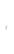 Verificação de quórum – encerramentoVerificação de quórum – encerramentoVerificação de quórum – encerramentoPresençasA reunião foi encerrada às 11h40 com os(as) participantes acima nominados(as). A reunião foi encerrada às 11h40 com os(as) participantes acima nominados(as). A reunião foi encerrada às 11h40 com os(as) participantes acima nominados(as). Emmily Leandro Castro Coordenadora de ATHIS -CAU/RJ